جمعيات الدول الأعضاء في الويبوسلسلة الاجتماعات التاسعة والخمسونجنيف، من 30 سبتمبر إلى 9 أكتوبر 2019قائمة الوثائقمن إعداد الأمانةالبند 1 من جدول الأعمال	افتتاح الدورةA/59/INF/1 (معلومات عامة)البند 2 من جدول الأعمال	اعتماد جدول الأعمالA/59/1 Prov.1 (مشروع جدول الأعمال)A/59/2 Prov.1 (قائمة الوثائق)البند 3 من جدول الأعمال	انتخاب أعضاء المكتبA/59/INF/2 (أعضاء المكتب)البند 4 من جدول الأعمال	تقرير المدير العام إلى جمعيات الويبويمكن الاطلاع على منشور تقرير المدير العام على الموقع الإلكتروني للويبو.البند 5 من جدول الأعمال	البيانات العامةيمكن الاطلاع على البيانات العامة التي صاغتها الوفود كتابيا على الموقع الإلكتروني للويبو. البند 6 من جدول الأعمال	قبول المراقبينA/59/3 (قبول المراقبين)البند 7 من جدول الأعمال	الموافقة على الاتفاقات المبرمةيؤكد لاحقاالبند 8 من جدول الأعمال	تعيين المدير العام في عام 2020A/59/4 (تعيين المدير العام في عام 2020)البند 9 من جدول الأعمال	تكوين لجنة الويبو للتنسيق واللجنتين التنفيذيتين لاتحادي باريس وبرنA/59/5 (تكوين لجنة الويبو للتنسيق واللجنتين التنفيذيتين لاتحادي باريس وبرن)البند 10 من جدول الأعمال	تكوين لجنة البرنامج والميزانيةWO/GA/51/1 (تكوين لجنة البرنامج والميزانية)البند 11 من جدول الأعمال	تقارير عن التدقيق والرقابةWO/GA/51/2 (تقرير لجنة الويبو الاستشارية المستقلة للرقابة)A/59/6 (تقرير مراجع الحسابات الخارجي)WO/GA/51/3 (تقرير مدير شعبة الرقابة الداخلية)A/59/7 (قائمة القرارات التي اعتمدتها لجنة البرنامج والميزانية)البند 12 من جدول الأعمال	فتح مكاتب خارجية جديدة للويبوWO/GA/51/4 (فتح مكاتب خارجية جديدة للويبو خلال الثنائية 2018/19)البند 13 من جدول الأعمال	تقرير عن لجنة البرنامج والميزانيةA/59/7 (قائمة القرارات التي اعتمدتها لجنة البرنامج والميزانية)البند 14 من جدول الأعمال	تقرير عن اللجنة الدائمة المعنية بحق المؤلف والحقوق المجاورةWO/GA/51/5 (تقرير عن اللجنة الدائمة المعنية بحق المؤلف والحقوق المجاورة)البند 15 من جدول الأعمال	تقرير عن اللجنة الدائمة المعنية بقانون البراءاتWO/GA/51/6 (تقرير عن اللجنة الدائمة المعنية بقانون البراءات)البند 16 من جدول الأعمال	تقرير عن اللجنة الدائمة المعنية بقانون العلامات التجارية والتصاميم الصناعية والمؤشرات الجغرافيةWO/GA/51/7 (تقرير عن اللجنة الدائمة المعنية بقانون العلامات التجارية والتصاميم الصناعية والمؤشرات الجغرافية)البند 17 من جدول الأعمال	مسائل تتعلق بالدعوة إلى عقد مؤتمر دبلوماسي لاعتماد معاهدة بشأن قانون التصاميمWO/GA/51/8 (مسائل تتعلق بالدعوة إلى عقد مؤتمر دبلوماسي لاعتماد معاهدة بشأن قانون التصاميم)البند 18 من جدول الأعمال	تقرير عن اللجنة المعنية بالتنمية والملكية الفكرية واستعراض تنفيذ توصيات أجندة التنميةWO/GA/51/9 (تقرير عن اللجنة المعنية بالتنمية والملكية الفكرية واستعراض تنفيذ توصيات أجندة التنمية)WO/GA/51/10 (قرار لجنة التنمية والملكية الفكرية بشأن "المرأة والملكية الفكرية")WO/GA/51/11 (مساهمة مختلف هيئات الويبو في تنفيذ ما يعنيها من توصيات أجندة التنمية)البند 19 من جدول الأعمال	تقرير عن اللجنة الحكومية الدولية المعنية بالملكية الفكرية والموارد الوراثية والمعارف التقليدية والفولكلورWO/GA/51/12- (تقرير عن اللجنة الحكومية الدولية المعنية بالملكية الفكرية والموارد الوراثية والمعارف التقليدية والفولكلور)البند 20 من جدول الأعمال	تقرير عن اللجنة المعنية بمعايير الويبوWO/GA/51/13 (تقرير عن اللجنة المعنية بمعايير الويبو)البند 21 من جدول الأعمال	تقرير عن اللجنة الاستشارية المعنية بالإنفاذWO/GA/51/14 (تقرير عن اللجنة الاستشارية المعنية بالإنفاذ)البند 22 من جدول الأعمال	نظام معاهدة التعاون بشأن البراءاتPCT/A/51/1 (تقرير عن الفريق العامل لمعاهدة التعاون بشأن البراءات)PCT/A/51/2 (التعديلات المقترح إدخالها على اللائحة التنفيذية لمعاهدة التعاون بشأن البراءات)PCT/A/51/3 (مراجعة معايير تخفيض رسوم معاهدة التعاون بشأن البراءات لمودعي الطلبات من بعض البلدان)البند 23 من جدول الأعمال	نظام مدريدMM/A/53/1 (التعديلات المقترح إدخالها على اللائحة التنفيذية لبروتوكول اتفاق مدريد بشأن التسجيل الدولي للعلامات)البند 24 من جدول الأعمال	 نظام لشبونةLI/A/36/1 (تقرير عن الفريق العامل المعني بتطوير نظام لشبونة)البند 25 من جدول الأعمال	مركز الويبو للتحكيم والوساطة، بالإضافة إلى أسماء الحقول WO/GA/51/15 (مركز الويبو للتحكيم والوساطة، بالإضافة إلى أسماء الحقول)البند 26 من جدول الأعمال	معاهدة قانون التصاميمWO/GA/51/16 (المساعدة التقنية والتعاون لأغراض معاهدة قانون التصاميم)البند 27 من جدول الأعمال	معاهدة سنغافورة بشأن قانون العلامات التجاريةSTLT/A/12/1 (المساعدة التقنية والتعاون لأغراض تنفيذ معاهدة سنغافورة بشأن قانون العلامات التجارية)البند 28 من جدول الأعمال	معاهدة مراكش لتيسير النفاذ إلى المصنفات المنشورة لفائدة الأشخاص المكفوفين أو معاقي البصر أو ذوي إعاقات أخرى في قراءة المطبوعاتMVT/A/4/1 (وضع معاهدة مراكش)البند 29 من جدول الأعمال	تقارير عن شؤون الموظفينWO/CC/76/INF/1 (التقرير السنوي عن الموارد البشرية)WO/CC/76/INF/2 (التقرير السنوي لمكتب الأخلاقيات)البند 30 من جدول الأعمال	تعديلات على نظام الموظفين ولائحتهWO/CC/76/1 (تعديلات على نظام الموظفين ولائحته)البند 31 من جدول الأعمال	اعتماد التقريرالتقرير الموجزالبند 32 من جدول الأعمال	اختتام الدوراتلا شيءقائمة الوثائق بحسب الرقم التسلسلي[نهاية الوثيقة]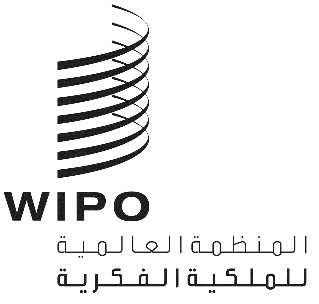 AA/59/2 PROV.1A/59/2 PROV.1A/59/2 PROV.1الأصل: بالإنكليزيةالأصل: بالإنكليزيةالأصل: بالإنكليزيةالتاريخ: 28 يونيو 2019التاريخ: 28 يونيو 2019التاريخ: 28 يونيو 2019الرقم التسلسليالرقم التسلسليعنوان الوثيقةA/59/INF/1A/59/INF/1معلومات عامةA/59/INF/2A/59/INF/2أعضاء المكتبA/59/INF/3 Prov.1A/59/INF/3 Prov.1قائمة مؤقتة بالمشاركين (إ، ف)A/59/1 Prov.1A/59/1 Prov.1مشروع جدول الأعمالA/59/2 Prov.1A/59/2 Prov.1قائمة الوثائقA/59/3A/59/3قبول المراقبينA/59/4A/59/4تعيين المدير العام في عام 2020A/59/5A/59/5تكوين لجنة الويبو للتنسيق واللجنتين التنفيذيتين لاتحادي باريس وبرنA/59/6A/59/6تقرير مراجع الحسابات الخارجيA/59/7A/59/7قائمة القرارات التي اعتمدتها لجنة البرنامج والميزانيةWO/GA/51/1WO/GA/51/1تكوين لجنة البرنامج والميزانيةWO/GA/51/2WO/GA/51/2تقرير من لجنة الويبو الاستشارية المستقلةWO/GA/51/3WO/GA/51/3التقرير السنوي لمدير شعبة الرقابة الداخليةWO/GA/51/4WO/GA/51/4فتح مكاتب خارجية جديدة للويبو خلال الثنائية 2018/19WO/GA/51/5WO/GA/51/5تقرير عن اللجنة الدائمة المعنية بحق المؤلف والحقوق المجاورةWO/GA/51/6WO/GA/51/6تقرير عن اللجنة الدائمة المعنية بقانون البراءاتWO/GA/51/7WO/GA/51/7تقرير عن اللجنة الدائمة المعنية بقانون العلامات التجارية والتصاميم الصناعية والمؤشرات الجغرافيةWO/GA/51/8WO/GA/51/8بعض المسائل المتعلقة بالدعوة إلى عقد مؤتمر دبلوماسي لاعتماد معاهدة بشأن قانون التصاميمWO/GA/51/9WO/GA/51/9تقرير عن اللجنة المعنية بالتنمية والملكية الفكرية واستعراض تنفيذ توصيات أجندة التنميةWO/GA/51/10WO/GA/51/10قرار لجنة التنمية والملكية الفكرية بشأن "المرأة والملكية الفكريةWO/GA/51/11WO/GA/51/11مساهمة مختلف هيئات الويبو في تنفيذ ما يعنيها من توصيات أجندة التنميةWO/GA/51/12WO/GA/51/12تقرير عن اللجنة الحكومية الدولية المعنية بالملكية الفكرية والموارد الوراثية والمعارف التقليدية والفولكلورWO/GA/51/13WO/GA/51/13تقرير عن اللجنة المعنية بمعايير الويبوWO/GA/51/14WO/GA/51/14تقرير عن اللجنة الاستشارية المعنية بالإنفاذWO/GA/51/15WO/GA/51/15مركز الويبو للتحكيم والوساطة، بالإضافة إلى أسماء الحقول WO/GA/51/16WO/GA/51/16المساعدة التقنية والتعاون لأغراض معاهدة قانون التصاميمWO/CC/76/INF/1التقرير السنوي عن الموارد البشرية التقرير السنوي عن الموارد البشرية WO/CC/76/INF/2التقرير السنوي لمكتب الأخلاقياتالتقرير السنوي لمكتب الأخلاقياتWO/CC/76/1تعديلات على نظام الموظفين ولائحتهتعديلات على نظام الموظفين ولائحتهPCT/A/51/1تقرير عن الفريق العامل لمعاهدة التعاون بشأن البراءاتتقرير عن الفريق العامل لمعاهدة التعاون بشأن البراءاتPCT/A/51/2التعديلات المقترح إدخالها على اللائحة التنفيذية لمعاهدة التعاون بشأن البراءاتالتعديلات المقترح إدخالها على اللائحة التنفيذية لمعاهدة التعاون بشأن البراءاتPCT/A/51/3مراجعة معايير تخفيض رسوم معاهدة التعاون بشأن البراءات لمودعي الطلبات من بعض البلدانمراجعة معايير تخفيض رسوم معاهدة التعاون بشأن البراءات لمودعي الطلبات من بعض البلدانMM/A/53/1التعديلات المقترح إدخالها على اللائحة التنفيذية لبروتوكول اتفاق مدريد بشأن التسجيل الدولي للعلاماتالتعديلات المقترح إدخالها على اللائحة التنفيذية لبروتوكول اتفاق مدريد بشأن التسجيل الدولي للعلاماتLI/A/36/1تقرير عن الفريق العامل المعني بتطوير نظام لشبونةتقرير عن الفريق العامل المعني بتطوير نظام لشبونةSTLT/A/12/1المساعدة التقنية والتعاون لأغراض تنفيذ معاهدة سنغافورة بشأن قانون العلامات التجاريةالمساعدة التقنية والتعاون لأغراض تنفيذ معاهدة سنغافورة بشأن قانون العلامات التجاريةMVT/A/4/1وضع معاهدة مراكشوضع معاهدة مراكش